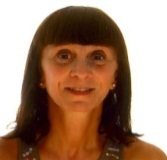 CURRICULUM   VITAE					Asunción Santamaría Alcalde28004 Madrid616 04 08 79 - asalcalde@yahoo.esFORMACIONSECRETARIADO DE DIRECCION							Cámara de Comercio e IndustriaINFORMATICA E INTERNET							IDIOMASINGLES										BRITISH COUNCILFRANCESPREVENCION DE RIESGOS LABORALES						IBERMUTUAMURRRHH Y ORGANIZACIÓN EMPRESARIAL						Instituto EmpresarialESTRATEGIAS DE MARKETING Y COMUNICACIÓN					CONTAPLUSEXPERIENCIA	INMOCHAN (ALCAMPO).  (01/02/2013 al  31/03/2013) 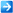 Auxiliar Administrativo en  el Departamento Financiero dedicado a la gestión y Administración de los locales comerciales de la empresa. Responsable de expedientes y de su documentación, archivo físico e informático, facturación e informes. 	GRUPO INMOBILIARIO HGH  (06/2011 a 06/2012)Secretaria Dirección y Coordinadora. Planificación, distribución y seguimiento de actividades de la plantilla. Tratamiento de documentación confidencial, atención al público. Responsable de la imagen de la firma manteniendo actualizada en los diferentes medios de comunicación la relación de inmuebles. Elaboración de informes semanales y mensuales sobre el estado de la gestión comercial. 	COLDWELL BANKER  (01/2006 a 01/2011)Secretaria Coordinadora. Gestión de agenda de Dirección. Responsable de la oficina en ausencia de la Directora colaborando estrechamente con ella en la redacción de contratos de compraventa y alquileres. Organización y control del equipo comercial: seguimiento de sus gestiones en departamentos de Captación y Ventas. Atención al cliente. Gestiones en bancos, responsable de Caja, llaves de inmuebles, emisión de facturas a proveedores, y logística. Elaboración de publicidad en base a estrategias de marketing. Correo electrónico, fax y archivo.       BUFETE ORINDA Y ASOCIADOS S.L.  (10/1990 a 10/2005)Secretaria. Gestión de agendas. Viajes. Centralita. Archivo. Mensajería. Facturación. Impuestos. Seguimiento y tramitación de Escrituras en notarias y registros. Organización de reuniones.